ESCOLA _________________________________DATA:_____/_____/_____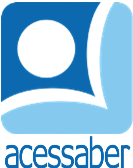 PROF:_______________________________________TURMA:___________NOME:________________________________________________________A CORRIDA DE NINO	Ninguém acreditou quando o caracol Nino se inscreveu para a corrida anual dos animais da floresta.	- Como um bichinho tão lerdo quer correr? – questionou a zebra Ziza.	- Ele não vai nem sair do lugar – falou a raposa Mary.	No dia da corrida, os corredores se colocaram a postos e assim que a largada foi dada, o caracol Nino surpreendeu todos ao sair na frente e liderar a prova.	Nino chegou em primeiro lugar, mostrou que nem tudo é o que parece e que não se deve julgar os outros pela aparência.180 histórias para se divertir. 
Editora: Ciranda Cultural.QuestõesQual é o título do texto?R: __________________________________________________________________Quantos parágrafos há no texto?R: __________________________________________________________________Quais são os personagens da história?R: ______________________________________________________________________________________________________________________________________O que Nino fez para surpreender os animais? R: ______________________________________________________________________________________________________________________________________O que os animais diziam sobre Nino participar da corrida?R: ______________________________________________________________________________________________________________________________________O que aconteceu no dia da corrida?R: ______________________________________________________________________________________________________________________________________________________________________________________________________________________________________________________________________________Qual ensinamento a participação de Nino trouxe para os animais?R: ______________________________________________________________________________________________________________________________________________________________________________________________________________________________________________________________________________Faça uma ilustração da história: